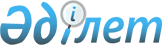 Қуаты 5 000 кВт астам, бірақ 50 000 кВт аспайтын газ турбиналарының жекелеген түрлеріне қатысты Еуразиялық экономикалық одақтың Бірыңғай кедендік тарифінің кедендік әкелу баждарының ставкаларын белгілеу туралыЕуразиялық экономикалық комиссия Алқасының 2018 жылғы 3 сәуірдегі № 44 шешімі
      2014 жылғы 29 мамырдағы Еуразиялық экономикалық одақ туралы шарттың 42 және 45-баптарына сәйкес Еуразиялық экономикалық комиссия Алқасы шешті:
      1. Қосымшаға сәйкес жиынтықты газ айдайтын агрегаттар құрамында пайдалануға арналған және ЕАЭО СЭҚ ТН 8411 82 200 1 және 8411 82 600 1 кодтарымен сыныпталатын, қуаты 5 000 кВт астам, бірақ 50 000 кВт аспайтын газ турбиналарының жекелеген түрлеріне қатысты Еуразиялық экономикалық одақтың Бірыңғай кедендік тарифінің (Еуразиялық экономикалық комиссия Кеңесінің 2012 жылғы 16 шілдедегі № 54 шешіміне қосымша) кедендік әкелу баждарының ставкалары белгіленсін. 
      2. Осы Шешім 2020 жылғы 1 желтоқсаннан бастап, бірақ ерте дегенде ресми жарияланған күнінен бастап күнтізбелік 30 күн өткен соң күшіне енеді. Еуразиялық экономикалық одақтың Бірыңғай кедендік тарифінің кедендік әкелу баждарының  СТАВКАЛАРЫ
					© 2012. Қазақстан Республикасы Әділет министрлігінің «Қазақстан Республикасының Заңнама және құқықтық ақпарат институты» ШЖҚ РМК
				
      Еуразиялық экономикалық комиссияАлқасының Төрағасы

Т. Саркисян
Еуразиялық экономикалық
комиссия Алқасының
2018 жылғы 3 сәуірдегі
№ 44 шешіміне
ҚОСЫМША
СЭҚ ТН коды
Позицияның атауы
Позицияның атауы
Кедендік әкелу бажының ставкасы (кедендік құннан пайызбен не еуромен, не АҚШ долларымен)
8411 82 200 1
– – – –
жиынтықты газ айдайтын агрегаттар құрамында пайдалану үшін
5
8411 82 600 1
– – – –
жиынтықты газ айдайтын агрегаттар құрамында пайдалану үшін
3